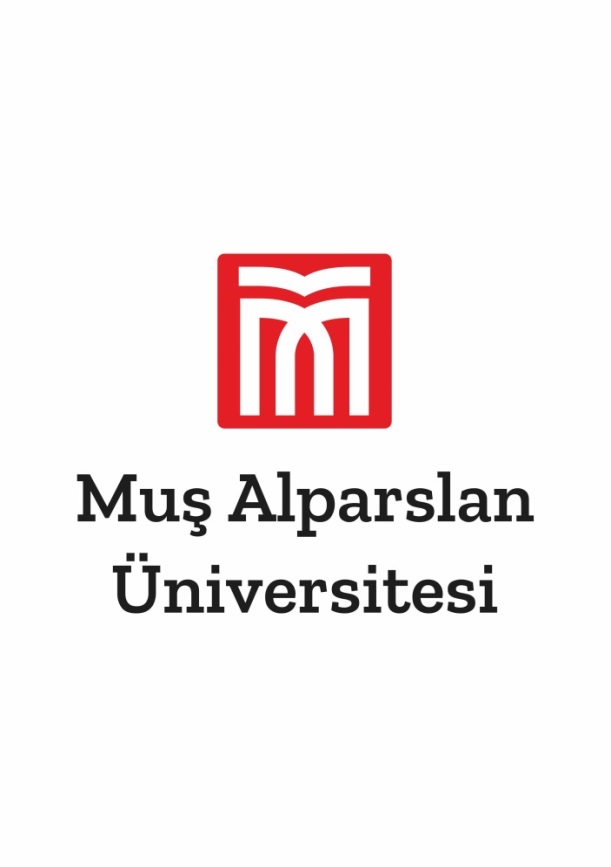 T.C.MUŞ ALPARSLAN ÜNİVERSİTESİ                       Teknik Bilimler Meslek Yüksekokulu Müdürlüğü             …………………….Bölüm Başkanlığına	Bölümünüz kadrosunda Dr. Öğr. Üyesi/Öğr. Gör. olarak görev yapmaktayım. ……………’ın (ülke ismi)    ………………………… şehrinde …………………………… tarafından ……./…/201.- …./…./201…. tarihleri arasında düzenlenecek olan “…………………………….”adlı kongreye/konferansa/seminere/çalıştaya vb… “………………………….” konulu bildiriyi/sunumu vb.. sunmak üzere, 2547 Sayılı Yükseköğretim Kanunu’nun 39’uncu maddesi ile Yurtiçinde ve Dışında Görevlendirmelerde Uyulacak Esaslara İlişkin Yönetmelik’in 3’üncü ve 4’üncü maddeleri gereğince, …./…/201.-…./…../201. tarihleri arasında yolculuğumu uçakla yapmam ve yolluklu-yevmiyeli olarak görevlendirilmem hususunda;	Gereğini bilgilerinize arz ederim …./…./20…	        Adı  SoyadıAdres	: Muş Alparslan Üniv. Teknik Bilimler MYOCep Tel: ……………………….EKLER:1-Davet Yazısı (……..Sayfa)2-Bildiri Özeti (……...Sayfa)3-…………….(……...Sayfa)(Not: Yurtdışı görevlendirmelerde yolculuk tarihleri ilgili kongre/konferans/seminer/çalıştayın düzenleme tarihlerinin 2 gün öncesi ve sonrasıdır.)